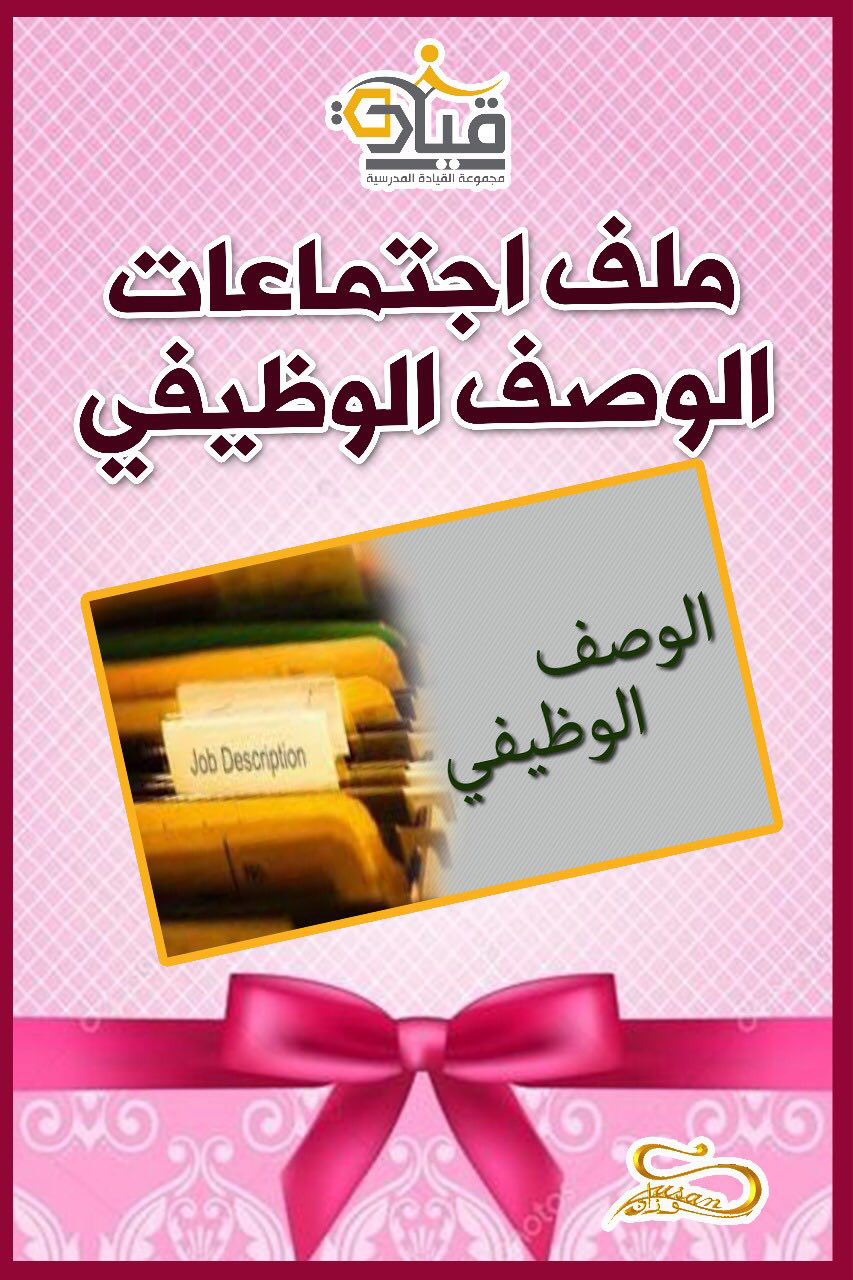 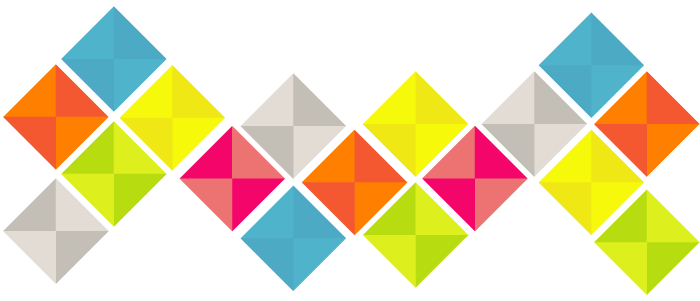 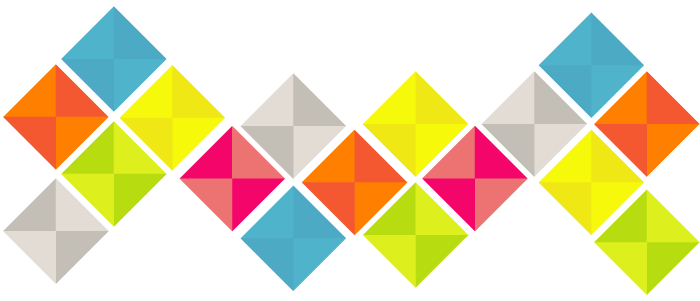 شرح  المهام  للوكيلاتبالمدرسة و إسناد المهام  لهنالموضوع / شرح المهام للوكيلات بالمدرسة واسناد المهام لهن 		   رقم اجتماع: ( 1) محضر الاجتماع: أنه في يوم الاحد:.../.../...14هـ تم الاجتماع بوكيلات المدرسة لقراءة مهام الوكيلة حسب الدليل التنظيمي الإصدار الثالث وصلاحيات قائدة المدرسة الواردة برقم 37617168وتاريخ 1/4/1437هـ عليهن وتوضيحها لهن وتزويدهن بنسخة منها وتوضيح إجراءات التنفيذ كما تم قراءة تكليف الوكيلة .......................... بمهام القائدة في غيابها وتفويضها بالصلاحيات وعليه فقد تم الاتفاق على التوصيات التالية:نسخة من المهام ونسخة من الصلاحيات                                قائدة المدرسة / .........................توقيع الوكيلات على اجتماع قراءة المهام والصلاحيات توقيع الوكيلات على اجتماع قراءة المهام والصلاحيات ..............     ..../..../....14هـقرار إداريقرار إداريالأستاذة وكيلة المدرسة: ............................. 	                                    المحترمةالسلام عليكم ورحمة الله وبركاتهاستنادا على ما ورد في الدليل التنظيمي لمدارس التعليم العام الصادر بالرقم 37354124 وتاريخ 17/ 2 / 1437 هـ في الوصف الوظيفي مهام قائدة المدرسة الفقرة 16تكليف وكلاء المدرسة بمهامهم مدة عامين عليه فقد تكليفكم وكيلة لشؤون الطالبات ووكيلة لمكتب القبول والتسجيل بالمدرسة للعام الدراسي :.....14/....14هـمع علمنا بأنكِ على قدر هذا الأمر. فإننا نوصيكِ بتقوى الله تعالى في السر والعلن والله المعين لكِ في أمركِ.شاكر لكِ تعاونكِ والله يحفظكِ ويرعاكِ ..  اسم المكلفة:                                                             قائدة المدرسة :             .............................                                                             ..................................... التوقيع : .............................صورة للزميلة مع التحية والتقدير.صورة لملف الزميلة.الأصل في ملف الوصف الوظيفي وقراراته قرار إداري            الأستاذة وكيلة المدرسة: ................................. 	      المحترمةالسلام عليكم ورحمة الله وبركاتهاستنادا على ما ورد في الدليل التنظيمي لمدارس التعليم العام الصادر بالرقم 37354124 وتاريخ 17/ 2 / 1437 هـ في الوصف الوظيفي مهام قائدة المدرسة الفقرة 16تكليف وكلاء المدرسة بمهامهم مدة عامين عليه فقد تكليفكم وكيلة لشؤون التعليمية ووكيلة لشؤون المدرسية بالمدرسة للعام الدراسي :.....14/....14هـ مع علمنا بأنكِ على قدر هذا الأمر. فإننا نوصيكِ بتقوى الله تعالى في السر والعلن والله المعين لكِ في أمركِ.شاكر لكِ تعاونكِ والله يحفظكِ ويرعاكِ.اسم المكلفة:                                                                قائدة المدرسة :..............................                                                      ................................       التوقيع : ........................صورة للزميلة مع التحية والتقدير.صورة لملف الزميلة.الأصل في ملف الوصف الوظيفي وقراراتهشرح مهام السكرتارية حسب ما ورد بالدليل التنظيمي        الموضوع / شرح مهام السكرتارية حسب ما ورد بالدليل التنظيمي		رقم الإجتماع: ( 2 )    محضر الاجتماع: أنه في يوم الاحد  /   /     14هـ تم الاجتماع بوكيلات المدرسة وسكرتارية قائدة المدرسة لقراءة مهام السكرتارية حسب الدليل التنظيمي الإصدار الثالث وإجراءات العمل الخاصة بالعملية 6 ( تنظيم الاتصالات الإدارية )عليهن وتوضيحها لها وتزويدها بنسخة منها وتوضيح إجراءات التنفيذ كما تم قراءة تكليف الوكيلة .................... بمهام القائدة في غيابها وتفويضها بالصلاحيات وعليه فقد تم الاتفاق على التوصيات التالية:                                      قائدة المدرسة :. ...............................قرار إداري	قرار إداري                   الأستاذة سكرتارية قائدة المدرسة: ....................... 	     	         المحترمةالسلام عليكم ورحمة الله وبركاتهاستنادا على ما ورد في الدليل التنظيمي لمدارس التعليم العام الصادر بالرقم 37354124 وتاريخ 17/ 2 / 1437 هـ في الوصف الوظيفي مهام قائدة المدرسة الفقرة 2توزيع المهام على الموظفات في المدرسة بداية العام الدراسي فقد تم تكليفكم بمهام سكرتارية قائدة المدرسة للعام الدراسي   14-  14هـ كما تم اسناد الإشراف اليومي للدور الثاني وتيسير سير العمل به.مع علمنا بأنكِ على قدر هذا الأمر. فإننا نوصيكِ بتقوى الله تعالى في السر والعلن والله المعين لكِ في أمركِ.                                              شاكر لكِ تعاونكِ والله يحفظكِ ويرعاكِ.اسم المكلفة:                                                               قائدة المدرسة :..............................                                                                               ....................................التوقيع :صورة للزميلة مع التحية والتقدير.صورة لملف الزميلة.الأصل في ملف الوصف الوظيفي وقراراته توقيع السكرتارية على اجتماع قراءة المهام والصلاحيات توقيع السكرتارية على اجتماع قراءة المهام والصلاحيات .............   /    /     14هـشرح واجبات المساعد الإداري حسب ما ورد بالدليل التنظيميالموضوع / شرح واجبات المساعد الإداري حسب ما ورد بالدليل التنظيمي		 	رقم الإجتماع: ( 3)   محضر الاجتماع : أنه في يوم ........   /   /     14هـ تم الاجتماع بوكيلات المدرسة المساعد الإداري لقراءة مهام المساعد الإداري حسب الدليل التنظيمي الإصدار الثالث الصادر بالرقم 37354124 وتاريخ 17/ 2 / 1437 هـ وإجراءات العمل الخاصة بالعمليات (من 1 إلى 27) ودورهن فيها وما عليهن وتزويدهن بنسخة منها وتوضيح إجراءات التنفيذ كما تم قراءة تكليف الوكيلة ................ بمهام القائدة في غيابها وتفويضها بالصلاحيات وعليه فقد تم الاتفاق على التوصيات التالية:*تزويد المساعد الإداري بصورة من التكليف ومن مهام العمل الخاصة لهن                                                                                  قائدة المدرسة : ..........................قرار إداريقرار إداري                   الأستاذة .................................... 	    			     	المحترمةالسلام عليكم ورحمة الله وبركاتهاستنادا على ما ورد في الدليل التنظيمي لمدارس التعليم العام الصادر بالرقم 37354124 وتاريخ 17/ 2 / 1437 هـ في الوصف الوظيفي مهام قائدة المدرسة الفقرة 2توزيع المهام على الموظفات في المدرسة بداية العام الدراسي فقد تم تكليفكم بمهام مسؤولة الأمن والسلامة والنقل المدرسي والصيانة والنظافة وأعمال المناوبة حسب الجدول للعام الدراسي   14-   14هـ كما تم اسناد الإشراف اليومي للدور الرابع لكم وتيسير سير العمل به.مع علمنا بأنكِ على قدر هذا الأمر. فإننا نوصيكِ بتقوى الله تعالى في السر والعلن والله المعين لكِ في أمركِ.شاكر لكِ تعاونكِ والله يحفظكِ ويرعاكِ.                                    اسم المكلفة:                                                                                                                                                                                                                                                                                                                                                                                                                                                                                                                                                                                                                                                                                                                                                                                                                                                                                                                                                                                                            قائدة المدرسة :................................                                                     .......................................... التوقيع : ........................صورة للزميلة مع التحية والتقدير.صورة لملف الزميلة.الأصل في ملف الوصف الوظيفي وقراراته قرار إداري                   الأستاذة ...................................... 	            			 	المحترمةالسلام عليكم ورحمة الله وبركاتهاستنادا على ما ورد في الدليل التنظيمي لمدارس التعليم العام الصادر بالرقم 37354124 وتاريخ 17/ 2 / 1437 هـ في الوصف الوظيفي مهام قائدة المدرسة الفقرة 2توزيع المهام على الموظفات في المدرسة بداية العام الدراسي فقد تم تكليفكم بمهام مدخلة البيانات للطالبات لجميع المدرسة ومسؤولة العهد المدرسة من أثاث وملفات للطالبات بجميع فئاتهم وسجل أحوال الطالبات وأعمال المناوبة حسب الجدول للعام الدراسي   14-  14هـ كما تم اسناد الإشراف اليومي للدور الثالث وتيسير سير العمل به.مع علمنا بأنكِ على قدر هذا الأمر. فإننا نوصيكِ بتقوى الله تعالى في السر والعلن والله المعين لكِ في أمركِ.شاكر لكِ تعاونكِ والله يحفظكِ ويرعاكِ.            اسم المكلفة:	                                                        قائدة المدرسة :..........................................                                               ................................. التوقيع : ...........................صورة للزميلة مع التحية والتقدير.صورة لملف الزميلة.الأصل في ملف الوصف الوظيفي وقراراته قرار إداري                   الأستاذة ...................................... 	         			    	المحترمةالسلام عليكم ورحمة الله وبركاتهاستنادا على ما ورد في الدليل التنظيمي لمدارس التعليم العام الصادر بالرقم 37354124 وتاريخ 17/ 2 / 1437 هـ في الوصف الوظيفي مهام قائدة المدرسة الفقرة 2توزيع المهام على الموظفات في المدرسة بداية العام الدراسي فقد تم تكليفكم مسؤولة نظام فارس باعتماد ومراجعة والتقارير الطبية وإقامات الطالبات ومراجعتها والإرشاد الأكاديمي وسجلاته الخاصة بالطالبة والمعلمة وربط الطالبات بالمرشدات الأكاديميات وأمال المناوبة حسب الجدول للعام الدراسي   14-   14هـ كما تم اسناد الإشراف اليومي للدور الأرضي وتيسير سير العمل به.مع علمنا بأنكِ على قدر هذا الأمر. فإننا نوصيكِ بتقوى الله تعالى في السر والعلن والله المعين لكِ في أمركِ.شاكر لكِ تعاونكِ والله يحفظكِ ويرعاكِ.        اسم المكلفة:	                                                      قائدة المدرسة :.............................                                                          .............................التوقيع : .....................صورة للزميلة مع التحية والتقدير.صورة لملف الزميلة.الأصل في ملف الوصف الوظيفي وقراراتهقرار إداري                      الأستاذة ............................ 	             	  			  المحترمةالسلام عليكم ورحمة الله وبركاتهاستنادا على ما ورد في الدليل التنظيمي لمدارس التعليم العام الصادر بالرقم 37354124 وتاريخ 17/ 2 / 1437 هـ في الوصف الوظيفي مهام قائدة المدرسة الفقرة 2توزيع المهام على الموظفات في المدرسة بداية العام الدراسي فقد تم تكليفكم بمتابعة غياب الطالبات لصف الثاني ثانوي وإدخال الغياب في نظام نور للطالبات بشكل يومي وأعمال المناوبة حسب الجدول للعام الدراسي   14-   14هـ كما تم اسناد الإشراف اليومي للدور الرابع وتيسير سير العمل به.مع علمنا بأنكِ على قدر هذا الأمر. فإننا نوصيكِ بتقوى الله تعالى في السر والعلن والله المعين لكِ في أمركِ.شاكر لكِ تعاونكِ والله يحفظكِ ويرعاكِ.    اسم المكلفة:                                                                      قائدة المدرسة :..................................                                            ........................................... التوقيع : ....................صورة للزميلة مع التحية والتقدير.صورة لملف الزميلة.الأصل في ملف الوصف الوظيفي وقراراته قرار إداري                   الأستاذة ........................................ 	             			المحترمةالسلام عليكم ورحمة الله وبركاتهاستنادا على ما ورد في الدليل التنظيمي لمدارس التعليم العام الصادر بالرقم 37354124 وتاريخ 17/ 2 / 1437 هـ في الوصف الوظيفي مهام قائدة المدرسة الفقرة 2توزيع المهام على الموظفات في المدرسة بداية العام الدراسي فقد تم تكليفكم بمتابعة غياب الطالبات لصف الأول ثانوي وإدخال الغياب في نظام نور للطالبات بشكل يومي وأعمال المناوبة حسب الجدول للعام الدراسي   14-   14هـ كما تم اسناد الإشراف اليومي للدور الثالث لكم وتيسير سير العمل به.مع علمنا بأنكِ على قدر هذا الأمر. فإننا نوصيكِ بتقوى الله تعالى في السر والعلن والله المعين لكِ في أمركِ.شاكر لكِ تعاونكِ والله يحفظكِ ويرعاكِ.          اسم المكلفة:                                                                     قائدة المدرسة :......................................                                               ....................................... التوقيع : ..........................صورة للزميلة مع التحية والتقدير.صورة لملف الزميلة.الأصل في ملف الوصف الوظيفي وقراراته قرار إداري                    الأستاذة ................................ 	                   		   	المحترمةالسلام عليكم ورحمة الله وبركاتهاستنادا على ما ورد في الدليل التنظيمي لمدارس التعليم العام الصادر بالرقم 37354124 وتاريخ 17/ 2 / 1437 هـ في الوصف الوظيفي مهام قائدة المدرسة الفقرة 2توزيع المهام على الموظفات في المدرسة بداية العام الدراسي فقد تم تكليفكم بمتابعة غياب الطالبات لصف الثالث ثانوي وإدخال الغياب في نظام نور للطالبات بشكل يومي وأعمال المناوبة حسب الجدول للعام الدراسي    14-   14هـ كما تم اسناد الإشراف اليومي للدور الثالث لكم وتيسير سير العمل به.مع علمنا بأنكِ على قدر هذا الأمر. فإننا نوصيكِ بتقوى الله تعالى في السر والعلن والله المعين لكِ في أمركِ.شاكر لكِ تعاونكِ والله يحفظكِ ويرعاكِ.      اسم المكلفة:                                                                قائدة المدرسة : ....................................                                        ................................... التوقيع : ..................................صورة للزميلة مع التحية والتقدير.صورة لملف الزميلة.الأصل في ملف الوصف الوظيفي وقراراته قرار إداري                     الأستاذة ............................... 	                      	                 المحترمةالسلام عليكم ورحمة الله وبركاتهاستنادا على ما ورد في الدليل التنظيمي لمدارس التعليم العام الصادر بالرقم 37354124 وتاريخ 17/ 2 / 1437 هـ في الوصف الوظيفي مهام قائدة المدرسة الفقرة 2توزيع المهام على الموظفات في المدرسة بداية العام الدراسي فقد تم تكليفكم مدخلة البيانات للشؤون المدرسية ومتابعة لغياب الموظفات اليومي في نور وأعمال المناوبة حسب الجدول للعام الدراسي   14-   14هـ كما تم اسناد الإشراف اليومي للدور الثاني لكم وتيسير سير العمل به.مع علمنا بأنكِ على قدر هذا الأمر. فإننا نوصيكِ بتقوى الله تعالى في السر والعلن والله المعين لكِ في أمركِ.شاكر لكِ تعاونكِ والله يحفظكِ ويرعاكِ.               اسم المكلفة:                                                                     قائدة المدرسة :     ..................................                                                      .................................. التوقيع : .........................صورة للزميلة مع التحية والتقدير.صورة لملف الزميلة.الأصل في ملف الوصف الوظيفي وقراراته توقيع المساعد الإداري على اجتماع قراءة المهام والصلاحياتتوقيع المساعد الإداري على اجتماع قراءة المهام والصلاحيات ............  /    /   14هـشرح واجبات المرشدة الطلابية حسب ما ورد بالدليل التنظيمي         الموضوع / شرح واجبات المرشدة الطلابية حسب ما ورد بالدليل التنظيمي	رقم الإجتماع: (4)محضر الاجتماع : أنه في يوم .......   /   /    14هـ تم الاجتماع بوكيلة المدرسة لشؤون الطالبات والمرشدة الطلابية لقراءة مهام المشردة الطلابية حسب الدليل التنظيمي الإصدار الثالث الصادر بالرقم 37354124 وتاريخ 17/ 2 / 1437 هـ وعملية الإرشاد الطلابي حسب ما ورد في الدليل الإجرائي النسخة الثالثة عملية (12) ومناقشة الدليل الإجرائي لسلوك والمواظبة ودورها فيها وما عليها، وتزويدها بنسخة منها وتزويد وكيلة شؤون الطالبات نسخة كذلك، كما تم قراءة تكليف الوكيلة ............... بمهام القائدة في غيابها وتفويضها بالصلاحيات وعليه فقد تم الاتفاق على التوصيات التالية:تزويد المرشدة بصورة من التكليف ومن مهام العمل الخاصة لها                        قائدة المدرسة : ............................قرار إداريقرار إداري                      الأستاذة ............................. 	                      	المحترمةالسلام عليكم ورحمة الله وبركاتهاستنادا على ما ورد في خطاب شؤون المعلمات الوارد بتاريخ 20/12/1438هـ برقم توجيه المرشدة الطلابية –مريم الزبيدي –وبناءً لما ورد في الوصف الوظيفي في الدليل التنظيمي الإصدار الثالث الصادر بالرقم 37354124 وتاريخ 17/ 2 / 1437 هـ (مهام المرشدة الطلابية) وما ورد في الدليل الإجرائي من إجراءات خاصة بالإرشاد الطلابي والعملية الخاصة بالإرشاد الطلابي فقد تم تمكينكم من مهام الإرشاد الطلابي بالمدرسة للعام الدراسي   14-   14هـ مع علمنا بأنكِ على قدر هذا الأمر. فإننا نوصيكِ بتقوى الله تعالى في السر والعلن والله المعين لكِ في أمركِ.شاكر لكِ تعاونكِ والله يحفظكِ ويرعاكِ.المرشدة الطلابية:                                                           قائدة المدرسة :...............................                                               .................................التوقيع : ..........................صورة للزميلة مع التحية والتقدير.صورة لملف الزميلة.الأصل في ملف الوصف الوظيفي وقراراتهتوقيع السكرتارية على اجتماع قراءة المهام والصلاحيات توقيع السكرتارية على اجتماع قراءة المهام والصلاحيات ............  /   /   14هـشرح واجبات المكلفة بالنشاط حسب ما ورد بالدليل التنظيميالموضوع / شرح واجبات المكلفة بالنشاط حسب ما ورد بالدليل التنظيمي 		رقم الإجتماع: (5)محضر الاجتماع: أنه في يوم ........   /   /     14هـ تم الاجتماع بوكيلة المدرسة لشؤون الطالبات ورائدة النشاط لقراءة مهام رائدة النشاط حسب الدليل التنظيمي الإصدار الثالث الصادر بالرقم 37354124 وتاريخ 17/ 2 / 1437 هـ وعملية النشاط الطلابي الوارد ة في الدليل الإجرائي النسخة الثالثة عملية (13) كما تم قراءة تكليف الوكيلة ............. بمهام القائدة في غيابها وتفويضها بالصلاحيات وعليه فقد تم الاتفاق على التوصيات التالية:تزويد رائدة النشاط بصورة من التكليف ومن مهام العمل الخاصة بها                  قائدة المدرسة :                                                                   ..........................قرار إداريقرار إداري                   الأستاذة ................................ 	                   		   	المحترمةالسلام عليكم ورحمة الله وبركاتهاستنادا على ما ورد في الصلاحية رقم (20) والتي تنص على (تكليف العاملين في المدرسة بأية أعمال تفتضيها طبيعة العمل التعليمي والتربوي) أثناء العام الدراسي والواردة في الصلاحيات الممنوحة لقائدة المدرسة بالقرار الوزاري رقم 36717168 وتاريخ 1/4/1437 هـ فقد تم تكليفكم بواجبات رائدة النشاط الطلابي للعام الدراسي  14-   14هـ وبناءً على الصلاحية (36) الخاصة بقائدة المدرسة سيتم تخفيض نصابكم دون إخلال بالعمل وبواجبات المعلمة الواردة في الدليل التنظيمي.مع علمنا بأنكِ على قدر هذا الأمر. فإننا نوصيكِ بتقوى الله تعالى في السر والعلن والله المعين لكِ في أمركِ.شاكر لكِ تعاونكِ والله يحفظكِ ويرعاكِ.      اسم المكلفة:                                                             قائدة المدرسة :............................                                               ............................... التوقيع : .........................صورة للزميلة مع التحية والتقدير.صورة لملف الزميلة.الأصل في ملف الوصف الوظيفي وقراراته توقيع القائمة بواجبات رائدة النشاط على اجتماع قراءة المهام والصلاحيات توقيع القائمة بواجبات رائدة النشاط على اجتماع قراءة المهام والصلاحيات ............   /    /    14هـشرح واجبات محضرات المختبرللقائمة بالعمل حسب ما ورد بالدليل التنظيمي الموضوع / شرح واجبات محضرات المختبر للقائمة بالعمل حسب ما ورد بالدليل التنظيمي 		رقم الإجتماع: (6) محضر الاجتماع : أنه في يوم ........  /   /    14هـ تم الاجتماع بوكيلة المدرسة لشؤون المدرسية ومحضرات المختبرات لقراءة مهام محضرة المختبرات حسب الدليل التنظيمي الإصدار الثالث الصادر بالرقم 37354124 وتاريخ 17/ 2 / 1437 هـ وعملية المختبرات حسب ما ورد في الدليل الإجرائي النسخة الثالثة عملية (18) ومناقشة دليل الأمن والسلامة في المختبرات المدرسية ومناقشة الاحتياجات للفصل الدراسي الأول، كما تم قراءة تكليف الوكيلة .............. بمهام القائدة في غيابها وتفويضها بالصلاحيات وعليه فقد تم الاتفاق على التوصيات التالية:تزويد محضرة المختبر بصورة من التكليف ومن مهام العمل الخاصة لها                 قائدة المدرسة :                                                     ................................قرار إداريقرار إداري                 الأستاذة / ...............................   	               			       	المحترمةالسلام عليكم ورحمة الله وبركاتهاستنادا على ما ورد في إصلاحية رقم (20) والتي تنص على (تكليف العاملين في المدرسة بأية أعمال تفتضيها طبيعة العمل التعليمي والتربوي) أثناء العام الدراسي والواردة في الصلاحيات الممنوحة لقائدة المدرسة بالقرار الوزاري رقم 36717168 وتاريخ 1/4/1437 هـ فقد تم تكليفكم بواجبات محضرة المختبر (لمادة الفيزياء) للعام الدراسي   14-   14هـ. وبناءً على الصلاحية (36) الخاصة بقائدة المدرسة سيتم تخفيض نصابكم (أن أمكن) دون إخلال بالعمل وبواجبات المعلمة الواردة في الدليل التنظيمي.مع علمنا بأنكِ على قدر هذا الأمر. فإننا نوصيكِ بتقوى الله تعالى في السر والعلن والله المعين لكِ في أمركِ.شاكر لكِ تعاونكِ والله يحفظكِ ويرعاكِ.اسم المكلفة:                                                             قائدة المدرسة :..............................                                             .................................التوقيع : ................................صورة للزميلة مع التحية والتقدير.صورة لملف الزميلة.الأصل في ملف الوصف الوظيفي وقراراتهقرار إداري                         الأستاذة / ......................    	                      				المحترمةالسلام عليكم ورحمة الله وبركاتهاستنادا على ما ورد في إصلاحية رقم (20) والتي تنص على (تكليف العاملين في المدرسة بأية أعمال تفتضيها طبيعة العمل التعليمي والتربوي) أثناء العام الدراسي والواردة في الصلاحيات الممنوحة لقائدة المدرسة بالقرار الوزاري رقم 36717168 وتاريخ 1/4/1437 هـ فقد تم تكليفكم بواجبات محضرة المختبر (لمادة الكيمياء) للعام الدراسي   14-   14هـ. وبناءً على الصلاحية (36) الخاصة بقائدة المدرسة سيتم تخفيض نصابكم (أن أمكن) دون إخلال بالعمل وبواجبات المعلمة الواردة في الدليل التنظيمي.مع علمنا بأنكِ على قدر هذا الأمر. فإننا نوصيكِ بتقوى الله تعالى في السر والعلن والله المعين لكِ في أمركِ.شاكر لكِ تعاونكِ والله يحفظكِ ويرعاكِ.               اسم المكلفة:                                                                    قائدة المدرسة :................................                                              .................................التوقيع :.....................................صورة للزميلة مع التحية والتقدير.صورة لملف الزميلة.الأصل في ملف الوصف الوظيفي وقراراته قرار إداري                الأستاذة / ................................    	                      			المحترمةالسلام عليكم ورحمة الله وبركاتهاستنادا على ما ورد في إصلاحية رقم (20) والتي تنص على (تكليف العاملين في المدرسة بأية أعمال تفتضيها طبيعة العمل التعليمي والتربوي) أثناء العام الدراسي والواردة في الصلاحيات الممنوحة لقائدة المدرسة بالقرار الوزاري رقم 36717168 وتاريخ 1/4/1437 هـ فقد تم تكليفكم بواجبات محضرة المختبر (لمادة الاحياء) للعام الدراسي    14-   14هـ. وبناءً على الصلاحية (36) الخاصة بقائدة المدرسة سيتم تخفيض نصابكم (أن أمكن) دون إخلال بالعمل وبواجبات المعلمة الواردة في الدليل التنظيمي.مع علمنا بأنكِ على قدر هذا الأمر. فإننا نوصيكِ بتقوى الله تعالى في السر والعلن والله المعين لكِ في أمركِ.شاكر لكِ تعاونكِ والله يحفظكِ ويرعاكِ.اسم المكلفة:                                                         قائدة المدرسة :       .................................                                        ........................................التوقيع : ............................صورة للزميلة مع التحية والتقدير.صورة لملف الزميلة.الأصل في ملف الوصف الوظيفي وقراراته توقيع القائمات بواجبات محضرة المختبرعلى اجتماع قراءة المهام والصلاحياتتوقيع القائمات بواجبات محضرة المختبرعلى اجتماع قراءة المهام والصلاحيات .............   /   /     14هـشرح واجبات مسؤولة مصادر التعلم للقائمة بالعمل حسب ما ورد بالدليل التنظيميالموضوع / شرح واجبات مسؤولة مصادر التعلم للقائمة بالعمل حسب ما ورد بالدليل التنظيمي	  رقم الإجتماع: (7) محضر الاجتماع : أنه في يوم .........   /   /     14هـ تم الاجتماع بوكيلة المدرسة لشؤون المدرسية ومحضرات المختبرات لقراءة مهام محضرة المختبرات حسب الدليل التنظيمي الإصدار الثالث الصادر بالرقم 37354124 وتاريخ 17/ 2 / 1437 هـ وعملية المختبرات حسب ما ورد في الدليل الإجرائي النسخة الثالثة عملية (18) ومناقشة دليل الأمن والسلامة في المختبرات المدرسية ومناقشة الاحتياجات للفصل الدراسي الأول، كما تم قراءة تكليف الوكيلة ............. بمهام القائدة في غيابها وتفويضها بالصلاحيات وعليه فقد تم الاتفاق على التوصيات التالية:تزويد محضرة المختبر بصورة من التكليف ومن مهام العمل الخاصة لها                                   قائدة المدرسة :                                                                                                          		..................................مقر الاجتماعالإدارةنوع الاجتماععاديموعد الاجتماع.........     ...../..../....14هـالوقتالفئة المستهدفةالوكيلاتالحاضراتالوكيلتينجدول أعمال الاجتماعقراءة مهام الوكيلات حسب الدليل التنظيمي الأصدار الثالثجدول أعمال الاجتماعقراءة الصلاحيات بشكل عام وصلاحيات القائدة بشكل خاص وقراءة التكليف الوكيلة الأولىجدول أعمال الاجتماعقراءة التعليمات واللوائح بشكل عاممالتوصيةالجهة المكلفة بالتنفيذمدة التنفيذالجهة المتابعة للتنفيذ1توضيح مهام الوكيلات (شؤون الطالبات – التعليمية –المدرسية) للوكيلات وتزويدهن بنسخ من مهامهن الأستاذة........... وكيلة للطالبات والقبول والتسجيل والأستاذة .......... وكيلة لشؤون التعليمية والمدرسيةقائدة المدرسةسكرتارية......................يوم من تاريخ الاجتماعقائدة المدرسةالإشراف القيادي2اعتماد تكليف الأستاذة ......... الوكيلة الأولى بواجبات قائدة المرسة أثناء غيابها وتفويضها بصلاحيات القائدة *تدوين نشرة بذلك للعلم والإحاطة*رفع نسخة من التكليف لمكتب التعليم *قائدة المدرسةسكرتارية.........................عام دراسي للتكليفتسليم النسخ خلال يومين من الاجتماعالإشراف القيادي3التأكيد على الوكيلات بضرورة الالتزام بما ورد في الدليل التنظيمي والإجرائي واللوائح وعدم إصدار أي قرار مخالف لهاالرجوع للإشراف الإداري بمكتب الجبيل في حالة وجود ما استصعب فهمه وفي حالة تعذر الوصول للقائدة في غيابهاضرورة الالتزام بميثاق مهنة التعليمومعاملة الهيئة الإدارية والتعليمية وفقاً لضوابط العمل وما نصت عليه اللوائح مع أهمية التمسك بقيم ديننا الحنيف من تسامح وتعاون ومحبة دون ضرر بالعملعدم تخطي المرجعية في العمل والرجوع لمكتب التعليم بالجبيل في حالة الحاجةقائدة المدرسةتدوين نشرة خاصة بأهم التعليمات للوكيلات والهيئة الإداريةعام دراسيقائدة المدرسةالإشراف القياديمالاسمالصفةتاريخ الإسنادالتوقيعالملاحظات1وكيلة شؤون الطالبات ومكتب القبول والتسجيل...../..../....14هـ2وكيلة الشؤون التعليمية والمدرسية...../..../....14هـاليـــوم: ...........................بشأن: تكليف الأستاذة : .............................. بمهام وكيلة شؤون الطالبات ووكيلة القبول والتسجيلالتاريخ : ..../..../....14هـبشأن: تكليف الأستاذة : .............................. بمهام وكيلة شؤون الطالبات ووكيلة القبول والتسجيلمـدتــه : عام دراسيبشأن: تكليف الأستاذة : .............................. بمهام وكيلة شؤون الطالبات ووكيلة القبول والتسجيلاليـــوم: ...........................بشأن: تكليف الأستاذة : .............................. بمهام وكيلة لشؤون التعليمية ووكيلة لشؤون المدرسيةالتاريخ : ..../..../....14هـبشأن: تكليف الأستاذة : .............................. بمهام وكيلة لشؤون التعليمية ووكيلة لشؤون المدرسيةمـدتــه : عام دراسيبشأن: تكليف الأستاذة : .............................. بمهام وكيلة لشؤون التعليمية ووكيلة لشؤون المدرسيةمقر الاجتماعالإدارةنوع الاجتماععاديموعد الاجتماع..........       /    /     14هـالوقتالفئة المستهدفةمساعد إداري (سكرتارية قائدة المدرسة)الحاضراتالوكيلتين + السكرتارية + الهيئة الإداريةجدول أعمال الاجتماعقراءة مهام السكرتارية حسب الدليل التنظيمي الأصدار الثالثجدول أعمال الاجتماعقراءة الإجراءات الخاصة بالعملية ( 6 تنظيم الاتصالات الإدارية )جدول أعمال الاجتماعقراءة التعليمات واللوائح المنظمة للعمل والمخاطبات الإدارية بشكل عاممالتوصيةالجهة المكلفة بالتنفيذمدة التنفيذالجهة المتابعة للتنفيذ1توضيح مهام السكرتارية حسب ما ورد في الدليل التنظيمي الإصدار الثالث للسكرتارية وتزويدها بنسخة منها  قائدة المدرسةيوم من تاريخ الاجتماعقائدة المدرسة الإشراف القيادي 2توضيح إجراءات العملية 6(الاتصالات الإدارية) لسكرتارية وشرح النماذج المستخدمة في الدليل الإجرائي وكيفية حفظها وتزويد السكرتارية بنسخ من النماذج الواردة في الدليل الإجرائي وكيلة الشؤون المدرسية تسليم النسخ خلال يومين من الاجتماعقائدة المدرسة الإشراف القيادي3التأكيد على السكرتارية على مدى الالتزام بميثاق العمل والتزام السرية التامة وعدم إفشاء اسرار العمل مهما كانت الظروف كذلك عدم تسليم أي موظفة صورة من أي خطاب إلا بعد إطلاع القائدة بذلك واخذ موافقتها قائدة المدرسة عام دراسيقائدة المدرسة الإشراف القيادياليـــوم: ............................بشأن: تكليف الأستاذة : .............................. التاريخ :    /      /     14هـبشأن: تكليف الأستاذة : .............................. مـدتــه : عام دراسيبشأن: تكليف الأستاذة : .............................. مالاسمالصفةتاريخ الإسنادالتوقيعالملاحظات1سكرتارية/    /     14هـ2مقر الاجتماعالإدارةنوع الاجتماععاديموعد الاجتماع............       /     /    14هـالوقتالفئة المستهدفةمساعد إداريالحاضراتالوكيلتين + السكرتارية + الهيئة الإداريةجدول أعمال الاجتماعقراءة واجبات المساعد الإداري حسب الدليل التنظيمي الأصدار الثالثجدول أعمال الاجتماعقراءة الإجراءات الخاصة بالعمليات (من 1 إلى 27) وتحديد العمليات التي تختص بها المساعد الإداريجدول أعمال الاجتماعقراءة التعليمات واللوائح المنظمة للعمل والمخاطبات الإدارية بشكل عاممالتوصيةالجهة المكلفة بالتنفيذمدة التنفيذالجهة المتابعة للتنفيذ1توضيح واجبات المساعد الإداري حسب ما ورد في الدليل التنظيمي الإصدار الثالث للمساعد الإداري وتزويدهن بنسخة منهاقائدة المدرسةيوم من تاريخ الاجتماعقائدة المدرسةالإشراف القيادي2توضيح إجراءات العمليات (من 1إلى 27) المساعد الإداري وشرح النماذج المستخدمة في الدليل الإجرائي وكيفية حفظها وتزويد المساعد الإداري بنسخ من النماذج الواردة في الدليل الإجرائيوكيلة الشؤون المدرسية*تسليم النسخ خلال يومين من الاجتماعقائدة المدرسةالإشراف القيادي3التأكيد على المساعد الإداري على مدى الالتزام بميثاق العمل والتزام السرية التامة وعدم إفشاء اسرار العمل مهما كانت الظروفكذلك عدم تسليم أي من منسوبات أي ورقة قبل اعتماد قائدة المدرسة لها واطلاعها على سير العمل وسجلاته كما هو مدون بخطة المتابعةقائدة المدرسةعام دراسيقائدة المدرسةالإشراف القيادياليـــوم: .......................بشأن تكليف الأستاذة : .............................. التاريخ :    /      /     14هـبشأن تكليف الأستاذة : .............................. مـدتــه : عام دراسيبشأن تكليف الأستاذة : .............................. اليـــوم: .......................بشأن تكليف الأستاذة : .............................. التاريخ :    /      /     14هـبشأن تكليف الأستاذة : .............................. مـدتــه : عام دراسيبشأن تكليف الأستاذة : .............................. اليـــوم: .......................بشأن تكليف الأستاذة : .............................. التاريخ :    /      /     14هـبشأن تكليف الأستاذة : .............................. مـدتــه : عام دراسيبشأن تكليف الأستاذة : .............................. اليـــوم: .......................بشأن تكليف الأستاذة : .............................. التاريخ :    /      /     14هـبشأن تكليف الأستاذة : .............................. مـدتــه : عام دراسيبشأن تكليف الأستاذة : .............................. اليـــوم: .......................بشأن تكليف الأستاذة : .............................. التاريخ :    /      /     14هـبشأن تكليف الأستاذة : .............................. مـدتــه : عام دراسيبشأن تكليف الأستاذة : .............................. اليـــوم: .......................بشأن تكليف الأستاذة : .............................. التاريخ :    /      /     14هـبشأن تكليف الأستاذة : .............................. مـدتــه : عام دراسيبشأن تكليف الأستاذة : .............................. اليـــوم: .......................بشأن تكليف الأستاذة : .............................. التاريخ :    /      /     14هـبشأن تكليف الأستاذة : .............................. مـدتــه : عام دراسيبشأن تكليف الأستاذة : .............................. مالاسمالصفةتاريخ الإسنادالتوقيعالملاحظات1مساعد إداري /   /    14هـ2مساعد إداري/   /    14هـ3مساعد إداري/    /    14هـ4مساعد إداري/   /   14هـ5مساعد إداري/   /   14هـ6مساعد إداري/   /   14هـمقر الاجتماعالإدارةنوع الاجتماععاديموعد الاجتماع...........     /   /   14هـالوقتالفئة المستهدفةوكيلة شؤون الطالبات – المرشدة الطلابيةالحاضراتوكيلة شؤون الطالبات – المرشدة الطلابيةجدول أعمال الاجتماعقراءة واجبات المرشدة الطلابية حسب الدليل التنظيمي الأصدار الثالثجدول أعمال الاجتماعقراءة الإجراءات الخاصة بعملية الإرشاد الطلابي (12) وعرض النماذج الخاصة بالمرشدة الطلابيةجدول أعمال الاجتماعقراءة لائحة السلوك والمواظبة الخاصة بالمرحلة الثانوية وتعريفها بالإجراءات الخاصة بها في حالة مخالفة الطالبةمالتوصيةالجهة المكلفة بالتنفيذمدة التنفيذالجهة المتابعة للتنفيذ1توضيح واجبات المرشدة الطلابية حسب ما ورد في الدليل التنظيمي الإصدار وتزويدها بنسخة منهاقائدة المدرسةالسكرتارية / .............تسلمها نسخة يوم من تاريخ الاجتماعوكيلة شؤون الطالبات قائدة المدرسةالإشراف القيادي2توضيح إجراءات العملية (12) الإرشاد الطلابي وشرح النماذج المستخدمة في الدليل الإجرائي وكيفية حفظها وتزويد المرشدة بنسخ من النماذج الواردة في الدليل الإجرائيقائدة المدرسةالسكرتارية / ..............تسليم النسخ خلال يومين من الاجتماعوكيلة شؤون الطالباتقائدة المدرسةالإشراف القيادي3التأكيد على المرشدة الطلابية على مدى الالتزام بميثاق العمل والتزام السرية التامة وعدم إفشاء اسرار العمل مهما كانت الظروفكذلك عدم تسليم أي من منسوبات أي ورقة قبل اعتماد قائدة المدرسة لها واطلاعها على سير العمل وسجلاته كما هو مدون بخطة المتابعةكما تم مناقشة دليل السلوك والمواظبة والتأكيد على دور المرشدة الطلابية حسب ما ورد بالدليل ومنحها نسخة من هذه الواجباتقائدة المدرسةالسكرتارية / ................تسليم النسخ خلال يومين من الاجتماعوكيلة شؤون الطالباتقائدة المدرسةالإشراف القيادياليـــوم: ...................بشأن: تكليف الأستاذة .............................. من مهام الإرشاد الطلابي بالمدرسةالتاريخ :    /      /     14هـبشأن: تكليف الأستاذة .............................. من مهام الإرشاد الطلابي بالمدرسةمـدتــه : عام دراسيبشأن: تكليف الأستاذة .............................. من مهام الإرشاد الطلابي بالمدرسةمالاسمالصفةتاريخ الإسنادالتوقيعالملاحظات1مرشدة طلابية/     /     14هـ2مقر الاجتماعالإدارةنوع الاجتماععاديموعد الاجتماع.............      /     /     14هـالوقتالفئة المستهدفةوكيلة شؤون الطالبات – المكلفة بالنشاطالحاضراتوكيلة شؤون الطالبات – المكلفة بالنشاطجدول أعمال الاجتماعقراءة واجبات المكلفة بالنشاط الطلابي حسب الدليل التنظيمي الأصدار الثالثجدول أعمال الاجتماعقراءة الإجراءات الخاصة بعملية النشاط الطلابي (13) وعرض النماذج الخاصة بالنشاط الطلابيجدول أعمال الاجتماعمناقشة تعميم معالي الوزير حول إضافة حصة إضافية لنشاط مدتها 60 د والاتفاق حول قوائم المعلمات المسند لهن الحصص بشكل أساسي أو مساندمالتوصيةالجهة المكلفة بالتنفيذمدة التنفيذالجهة المتابعة للتنفيذ1توضيح واجبات رائدة النشاط حسب ما ورد في الدليل التنظيمي الإصدار وتزويدها بنسخة منهاقائدة المدرسةالسكرتارية / .............تسلمها نسخة يوم من تاريخ الاجتماعوكيلة شؤون الطالبات قائدة المدرسةالإشراف القيادي2توضيح إجراءات العملية (13) النشاط الطلابي وشرح النماذج المستخدمة في الدليل الإجرائي وكيفية حفظها وتزويد المرشدة بنسخ من النماذج الواردة في الدليل الإجرائيقائدة المدرسةالسكرتارية / ...............تسليم النسخ خلال يومين من الاجتماعوكيلة شؤون الطالباتقائدة المدرسةالإشراف القيادي3التأكيد على رائدة النشاط على مدى الالتزام بميثاق العمل والتزام السرية التامة وعدم إفشاء اسرار العمل مهما كانت الظروفكذلك عدم تسليم أي من منسوبات أي ورقة قبل اعتماد قائدة المدرسة لها واطلاعها على سير العمل وسجلاته كما هو مدون بخطة المتابعةتم مناقشة تنظيم النشاط الطلابي والاتفاق حول مقترح ضم المشاريع للنشاط الطلابي حسب ما ورد في تعميم معالي الوزيرقائدة المدرسةالسكرتارية / ..................تسليم النسخ خلال يومين من الاجتماعوكيلة شؤون الطالباتقائدة المدرسةالإشراف القيادياليـــوم: ........................بشأن: تكليف الأستاذة : ..............................قائمة بعمل رائدة النشاط التاريخ :    /      /     14هـبشأن: تكليف الأستاذة : ..............................قائمة بعمل رائدة النشاط مـدتــه : عام دراسيبشأن: تكليف الأستاذة : ..............................قائمة بعمل رائدة النشاط مالاسمالصفةتاريخ الإسنادالتوقيعالملاحظات1قائمة بواجبات رائدة النشاط/     /     14هـ2مقر الاجتماعالإدارةنوع الاجتماععاديموعد الاجتماع.............    /    /     14هـالوقتالفئة المستهدفةالوكيلة لشؤون المدرسية – محضرات المختبراتالحاضراتالوكيلة لشؤون المدرسية - محضرات المختبراتجدول أعمال الاجتماعقراءة واجبات محضرة المختبر حسب الدليل التنظيمي الأصدار الثالثجدول أعمال الاجتماعقراءة الإجراءات الخاصة بعملية المختبرات والمعامل (18) وعرض النماذج الخاصة بالمختبراتجدول أعمال الاجتماعتحديد الاحتياجات للفصل الدراسي الأول من مواد وأدوات خاصة بالمختبرات ومواد علمية وعينات وتحديد مبلغ الميزانية المتوقعةمالتوصيةالجهة المكلفة بالتنفيذمدة التنفيذالجهة المتابعة للتنفيذ1توضيح واجبات محضرة المختبرات حسب ما ورد في الدليل التنظيمي الإصدار وتزويدها بنسخة منهاقائدة المدرسةالسكرتارية / ..............تسلمها نسخة يوم من تاريخ الاجتماعوكيلة شؤون الطالبات قائدة المدرسةالإشراف القيادي2توضيح إجراءات العملية (18) وشرح النماذج المستخدمة في الدليل الإجرائي وكيفية حفظها وتزويد المرشدة بنسخ من النماذج الواردة في الدليل الإجرائيقائدة المدرسةالسكرتارية / ..............تسليم النسخ خلال يومين من الاجتماعوكيلة شؤون الطالباتقائدة المدرسةالإشراف القيادي3تحديد الموازنة الخاصة بالمعامل وكيفية صرفها في حدود العينات الحية والأجهزة الغير متوفرة في إدارة التعليمقائدة المدرسةالسكرتارية / .................تسليم النسخ خلال يومين من الاجتماعوكيلة شؤون الطالباتقائدة المدرسةالإشراف القيادياليـــوم: .....................بشأن: تكليف الأستاذة ..............................قائمة بعمل محضرة مختبر الفيزياءالتاريخ :    /      /     14هـبشأن: تكليف الأستاذة ..............................قائمة بعمل محضرة مختبر الفيزياءمـدتــه : عام دراسيبشأن: تكليف الأستاذة ..............................قائمة بعمل محضرة مختبر الفيزياءاليـــوم: .....................بشأن: تكليف الأستاذة ..............................قائمة بعمل محضرة مختبر الكيمياءالتاريخ :    /      /     14هـبشأن: تكليف الأستاذة ..............................قائمة بعمل محضرة مختبر الكيمياءمـدتــه : عام دراسيبشأن: تكليف الأستاذة ..............................قائمة بعمل محضرة مختبر الكيمياءاليـــوم: ..................بشأن: تكليف الأستاذة ..............................قائمة بعمل محضرة مختبر الاحياءالتاريخ :    /      /     14هـبشأن: تكليف الأستاذة ..............................قائمة بعمل محضرة مختبر الاحياءمـدتــه : عام دراسيبشأن: تكليف الأستاذة ..............................قائمة بعمل محضرة مختبر الاحياءمالاسمالصفةتاريخ الإسنادالتوقيعالملاحظات1معلمة قائمة بواجبات محضرة لمعمل/   /   14هـالفيزياء2معلمة قائمة بواجبات محضرة لمعمل/   /   14هـالكيمياء3معلمة قائمة بواجبات محضرة لمعمل/   /   14هـالاحياءمقر الاجتماعالإدارةنوع الاجتماععاديموعد الاجتماع............       /   /     14هـالوقتالفئة المستهدفةالوكيلة لشؤون المدرسية – مسؤولة المصادرالحاضراتالوكيلة لشؤون المدرسية - مسؤولة المصادرجدول أعمال الاجتماعقراءة واجبات محضرة المختبر حسب الدليل التنظيمي الأصدار الثالثجدول أعمال الاجتماعقراءة الإجراءات الخاصة بعملية المختبرات والمعامل (17) وعرض النماذج الخاصة بالمختبراتجدول أعمال الاجتماعتحديد الاحتياجات للفصل الدراسي الأول من مواد وأدوات خاصة بالمختبرات ومواد علمية وعينات وتحديد مبلغ الميزانية المتوقعةمالتوصيةالجهة المكلفة بالتنفيذمدة التنفيذالجهة المتابعة للتنفيذ1توضيح واجبات محضرة المختبرات حسب ما ورد في الدليل التنظيمي الإصدار وتزويدها بنسخة منهاقائدة المدرسةالسكرتارية / ................تسلمها نسخة يوم من تاريخ الاجتماعوكيلة شؤون الطالبات قائدة المدرسةالإشراف القيادي2توضيح إجراءات العملية (18) وشرح النماذج المستخدمة في الدليل الإجرائي وكيفية حفظها وتزويد المرشدة بنسخ من النماذج الواردة في الدليل الإجرائيقائدة المدرسةالسكرتارية / ................تسليم النسخ خلال يومين من الاجتماعوكيلة شؤون الطالباتقائدة المدرسةالإشراف القيادي3تحديد الموازنة الخاصة بالمعامل وكيفية صرفها في حدود العينات الحية والأجهزة الغير متوفرة في إدارة التعليمقائدة المدرسةالسكرتارية / .................تسليم النسخ خلال يومين من الاجتماعوكيلة شؤون الطالباتقائدة المدرسةالإشراف القيادي